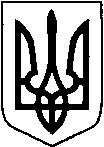 КИЇВСЬКА ОБЛАСТЬТЕТІЇВСЬКА МІСЬКА РАДАVІІІ СКЛИКАННЯП'ЯТНАДЦЯТА   СЕСІЯ                                             Р І Ш Е Н Н Я
30.06.2022 р.                                   № 689 -15-VIIІ
   Про затвердження технічної документації    із землеустрою щодо інвентаризації земель   Тетіївської міської ради               Розглянувши технічну документацію із землеустрою щодо інвентаризації земель розроблену ТОВ «ЄВРО- ЕКСПЕРТ», Коломоєць О.Т, витяги з Державного земельного кадастру про земельні ділянки, керуючись Законом України «Про місцеве самоврядування в Україні»,  Земельним кодексом  України,  Законом України «Про землеустрій» Тетіївська міська радаВИРІШИЛА :1.Затвердити  технічні  документації  із землеустрою щодо інвентаризації земель Тетіївської міської ради, розроблену ТОВ «ЄВРО- ЕКСПЕРТ», Коломоєць О.Т:  - Тетіївській міській раді на земельну ділянку, яка розташована  в м. Тетієві по вул. Добровольського, 1  (землі комунальної власності), площею 1,4161 га, кадастровий номер 3224610100:01:033:0044  під землі житлової та громадської забудови ( 03.02 для будівництва та обслуговування будівель закладів освіти).  - Тетіївській міській раді на земельну ділянку, яка розташована  в м. Тетієві по вул. Соборній, 44  (землі комунальної власності), площею 0,5671 га, кадастровий номер 3224610100:01:100:0061  під землі житлової та громадської забудови ( 03.02 для будівництва та обслуговування будівель закладів освіти).  - Тетіївській міській раді на земельну ділянку, яка розташована  в м. Тетієві по вул. Коцюбинського, 2  (землі комунальної власності), площею 0,5539 га, кадастровий номер 3224610100:01:135:0025  під землі житлової та громадської забудови ( 03.02 для будівництва та обслуговування будівель закладів освіти).  - Тетіївській міській раді на земельну ділянку, яка розташована  в м. Тетієві по вул. Робітничій, 48  (землі комунальної власності), площею 0,5333 га, кадастровий номер 3224610100:01:063:0034  під землі житлової та громадської забудови ( 03.02 для будівництва та обслуговування будівель закладів освіти).  - Тетіївській міській раді на земельну ділянку, яка розташована  в с. Горошків по вул. Центральній, 57  (землі комунальної власності), площею 4,0225 га, кадастровий номер 3224682001:01:042:0007  під землі житлової та громадської забудови ( 03.02 для будівництва та обслуговування будівель закладів освіти).  - Тетіївській міській раді на земельну ділянку, яка розташована  в с. Черепин по вул. Центральній, 11  (землі комунальної власності), площею 2,0383 га, кадастровий номер 3224688201:01:032:0009  під землі житлової та громадської забудови ( 03.02 для будівництва та обслуговування будівель закладів освіти).  - Тетіївській міській раді на земельну ділянку, яка розташована  в с. Денихівка  по вул. Шевченка, 91  (землі комунальної власності), площею 2,8547 га, кадастровий номер 3224682401:01:019:0006  під землі житлової та громадської забудови ( 03.02 для будівництва та обслуговування будівель закладів освіти).  - Тетіївській міській раді на земельну ділянку, яка розташована  в с. Стадниця по вул. Шкільній, 2-А  (землі комунальної власності), площею 3,3606 га, кадастровий номер 3224686601:01:021:0006  під землі житлової та громадської забудови ( 03.02 для будівництва та обслуговування будівель закладів освіти).  - Тетіївській міській раді на земельну ділянку, яка розташована  в с. Степове по вул. Слави, 1  (землі комунальної власності), площею 2,1694 га, кадастровий номер 3224687001:01:026:0001  під землі житлової та громадської забудови ( 03.02 для будівництва та обслуговування будівель закладів освіти).  - Тетіївській міській раді на земельну ділянку, яка розташована  в с. Росішки по вул. Центральній, 32  (землі комунальної власності), площею 1,4096 га, кадастровий номер 3224685801:01:005:0001  під землі житлової та громадської забудови ( 03.02 для будівництва та обслуговування будівель закладів освіти).  - Тетіївській міській раді на земельну ділянку, яка розташована  в с. Дібрівка по вул. Степовій, 2-А  (землі комунальної власності), площею 2,5483 га, кадастровий номер 3224683201:01:017:0019  під землі житлової та громадської забудови ( 03.02 для будівництва та обслуговування будівель закладів освіти).  - Тетіївській міській раді на земельну ділянку, яка розташована  в с. Голодьки по вул. Шкільній, 3 (землі комунальної власності), площею 2,6110 га, кадастровий номер 3224681601:01:019:0006  під землі житлової та громадської забудови ( 03.02 для будівництва та обслуговування будівель закладів освіти).2.Тетіївській міській раді звернутися до органів державної реєстрації для  здійснення реєстрації  права  комунальної  власності.3.Контроль за виконанням даного рішення покласти на постійну депутатську  комісію з питань регулювання земельних відносин, архітектури, будівництва та охорони навколишнього середовища (голова Крамар  О.А.)Міський  голова                                      Богдан БАЛАГУРА